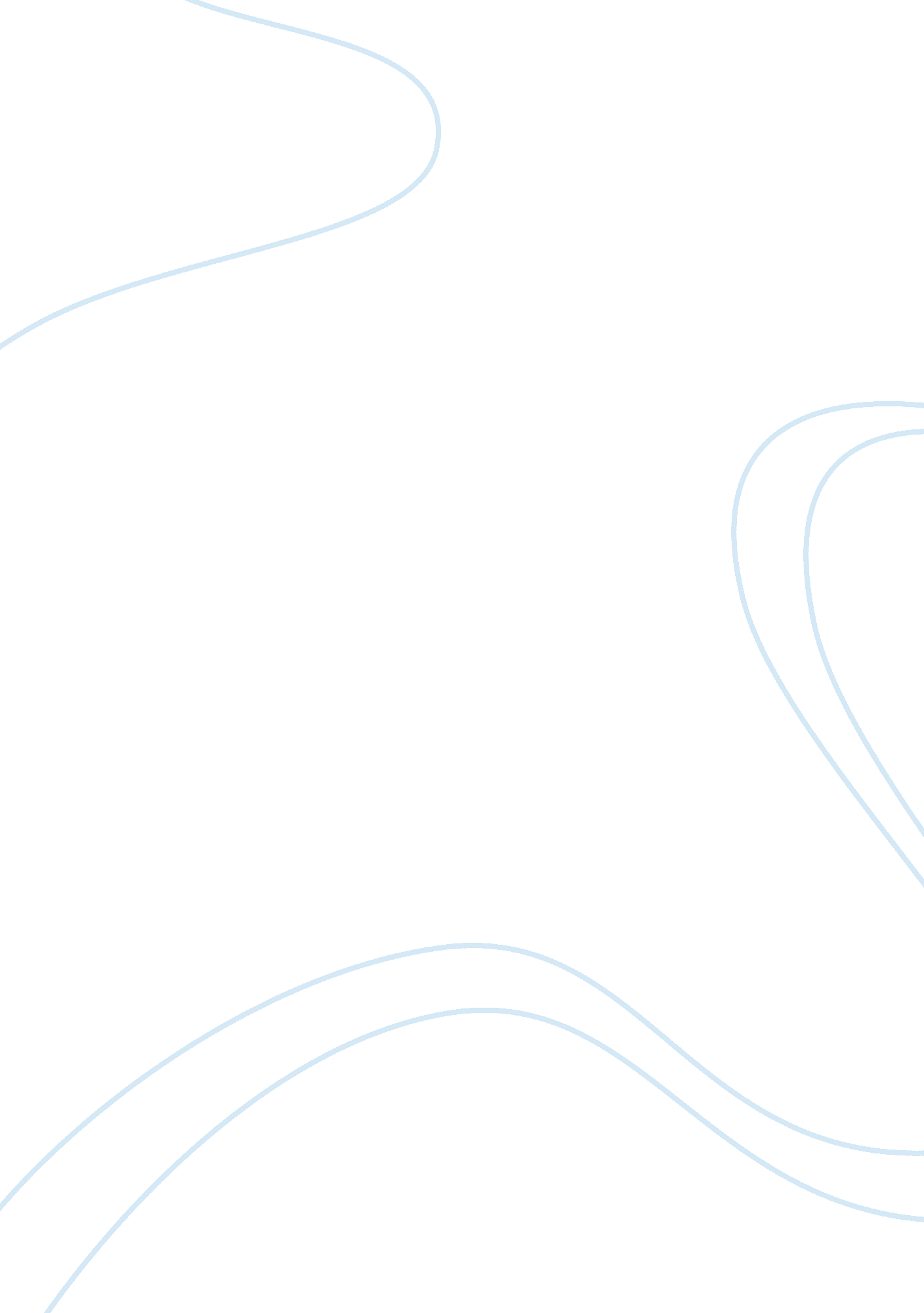 Phases of an exciting career pathProfession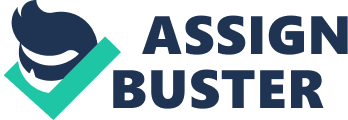 An ideal career path can be something worth being thankful for and signifies the quest of objectives based upon a well-trodden path. It could be as simple as being on the lookout for a position in a well-established, institution, industry or company or a more adventurous approach to experiencing different aspects of a working life. Majority of the young and career-minded individuals, are befuddled about their profession and need some guidance to choose better career opportunities. When you are serious about your education and want to build your career, at that point, you will find that there are many alternatives and occasions to settle on your calling. Regardless, an individual should discover one’s genuine concerns, capacities and the territory of interest before deciding their career. Career advice and persuasion do not work precisely the same for everybody, but you can sum up and postulate for how to safeguard your professional self at different phases. This post recommends that any person considering being an employee of an organization should create a five-phase pattern to chalk out their professional pursuit: Establish, Experiment, Expand, Empower and Enjoy! These pointers will help in forging a road map for their career. Establish Phase: At the start of a career, after graduating from college, individuals should seek employment in a reputed, blue-chip, or organization that provides them with meaningful work experiences. The intention may a be a life-long career or opportunities to establish a foundation and move on after working for a few years. The first phase of forging a career path is proving yourself in a business setting. There is no ideal term of this stage; however, it generally should last about 5-6 years. You have graduated and found a job description that looks like it was created just for you. Be that as it may, before you apply, ensure you research the company to confirm its culture and values align with your long-term objectives. After getting hired, be sure to follow up on the necessary actions you want to take concerning the career path you have laid out for yourself. Fathom their corporate procedures, strategies and working environment culture. Tune in to the guidance of trusted specialists and emulate more established individuals who have achievements you respect. Simple planning, building solid connections, and knowing how to remain consistent with yourself will enable you to plot your vocation and plan your future. Experiment Phase: For the subsequent 5 to 6 years, exploit the understandings gathered in the past stage and pick up more extensive learning of business sectors, and gain a broader knowledge of markets, products, and customers. Individuals can experiment working in other functional areas or starting something on their own. In this stage, you will learn and figure out how to roll out sensible improvements and make conscious changes in your career direction. A Masters or a doctoral qualification can be a significant mark throughout the career and it can in turn help to differentiate in the employment market. Being part of a startup can provide immense education and test the limits of one’s abilities – multitasking, risk taking, patience, and skills development. Everyone should experiment working as an entrepreneur, in a high growth business, or a new functional area at least once in their lifetime. Expand Phase: Around the age of 35, for the next 10 to 12 years, fabricate your own image and build your personal brand. Through organizational transition or by moving up the corporate ladder, anchor yourself to specific functional or business areas to make a mark of your own. At this point, you’ll need to create professional objectives for yourself and advancement of these objectives ought to incorporate a one-year and five-year design. Review the company’s goals and learn how your personal career goals align with them. If career advancement is the thing that you are keen on, look at education reimbursement plans and leadership courses you can take. Consider volunteer and networking opportunities. It is an exceptional way to meet new people. All of these things will help you develop your personal brand, which is how others perceive you and this includes characteristics such as your work ethic, responsiveness, and personality. This step is vital to help you establish relationships and build a platform for future career growth. Empower Phase: At around 45 years, you have gained a certain level of industry recognition, to climb on to an executive career path. At the same time becoming more dynamic in voluntary and social organizations, mentoring and training younger generation professionals. The next 15 years should be your most productive year – leading, mentoring, and flourishing. By the time you hit 60, you can consider the significant part of your first chapter of your career done. Enjoy Phase: This is the stage when you decide what role you want your career to have in your lifestyle. You may choose to slow down the hours spent on your job and instead invest more energy toward another path or in total retirement. It is the point in your life when you can start your second career – one that you are more passionate and enthusiastic about and not necessarily to drive financial needs. Follow your heart and dedicate to following your intellectual pursuit for the next 30 years. Be it in volunteering, seeing the world, teaching, or seeking spiritual enlightenment. Make a mark for yourself and be proud of your achievements. Conclusion The author of “ Never Too Late to be Great” Tom Butler-Bowdon states that the life expectancy is continually on the rise and any individual may well enjoy a productive life expectancy of 60 years, approximately from age 20 to 80. According to him, at 30 an individual still has 83% of their productive life in front of them. At 40, it is 67%, and at 50, half their productive career is still left to accomplish their objectives. These benchmarks will only move in the years to come. Regardless of what professional arrangement you wind up in, you can be sure that you will enter and re-enter through these five phases throughout your lifetime. Therefore, our healthier and longer lives mean we can begin new professions later than we think, or completely experience the potential in the one we are in. 